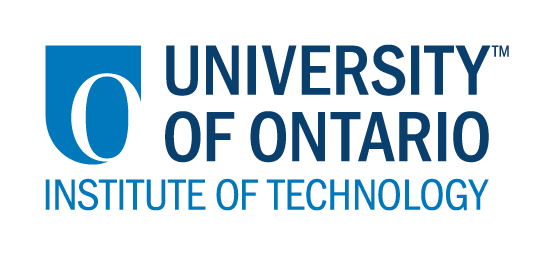 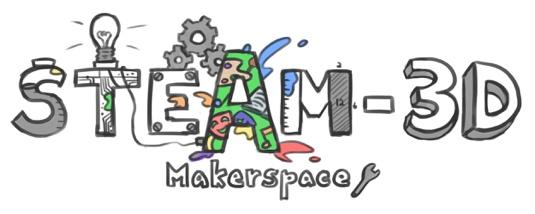 Projet Makerspaces CODE/MOE/UOIT Plan de leçon : 6ième année : l’espace et la réalitée virtuelleAppendix A : Feuille de travailSYSTÈMES DE TERRE ET D'ESPACE - Vocabulaire et visuel* Remplissez le tableau ci-dessous avec les mots de vocabulaire, l'information et les visuels de vos recherches :Grandes idées :La Terre fait partie d'un grand système interdépendant.Attentes du curriculum :Examiner des caractéristiques des systèmes dont fait partie la Terre et explorer la relation entre la Terre, le Soleil et la Lune. (Idée maîtresse A)Évaluer l’impact de l’exploration spatiale sur la société et l’environnement. (Idée maîtresse B)Contenus d’apprentissages :utiliser les termes justes pour décrire ses activités d’expérimentation, de recherche, d’exploration et d’observation (p. ex., planète, Lune, étoile, comète, éclipse, phase, astéroïde, météoroïde).évaluer la contribution des Canadiennes et Canadiens dans l’exploration spatiale et le progrès scientifique (p. ex., Julie Payette, Marc Garneau, Roberta Bondar, Chris Hatfield, David Levy, Helen Hogg, Richard Bond; développement de Canadarm [télémanipulateur de la navette spatiale]; développement du télescope Humble par l’Université de la Colombie-Britannique).Grandes idées :La Terre fait partie d'un grand système interdépendant.Attentes du curriculum :Examiner des caractéristiques des systèmes dont fait partie la Terre et explorer la relation entre la Terre, le Soleil et la Lune. (Idée maîtresse A)Évaluer l’impact de l’exploration spatiale sur la société et l’environnement. (Idée maîtresse B)Contenus d’apprentissages :utiliser les termes justes pour décrire ses activités d’expérimentation, de recherche, d’exploration et d’observation (p. ex., planète, Lune, étoile, comète, éclipse, phase, astéroïde, météoroïde).évaluer la contribution des Canadiennes et Canadiens dans l’exploration spatiale et le progrès scientifique (p. ex., Julie Payette, Marc Garneau, Roberta Bondar, Chris Hatfield, David Levy, Helen Hogg, Richard Bond; développement de Canadarm [télémanipulateur de la navette spatiale]; développement du télescope Humble par l’Université de la Colombie-Britannique).Buts d’apprentissages :« On apprend a… »Identifier les composants du système solaire, y compris les astéroïdes, les météorites, les planètes et leurs caractéristiques.Critères de succès :  « On va avoir du succès quand… »L'élève pourra identifier et différencier les objets, les planètes, les astéroïdes, les météorites et leurs caractéristiquesAperçu de la leçon :Les élèves font un tour d'espace à l'aide du disque avec l'outil « View Master » et visitent le système solaire pour se familiariser avec les objets qui se trouvent dans le ciel, en regardant leur forme, leurs mouvements et leurs interrelations.Aperçu de la leçon :Les élèves font un tour d'espace à l'aide du disque avec l'outil « View Master » et visitent le système solaire pour se familiariser avec les objets qui se trouvent dans le ciel, en regardant leur forme, leurs mouvements et leurs interrelations.Matériaux et technologie à employer :  Logiciel de « Viewmaster »IPodTrousse de « National Geographic Viewmaster – Espace »Feuille de travailMatériaux et technologie à employer :  Logiciel de « Viewmaster »IPodTrousse de « National Geographic Viewmaster – Espace »Feuille de travailAccommodations/Modifications :  ● De temps en plus (le Makerspace est ouvert pendant tous les récréations pour ceux qui étaient absents ou nécessitaient plus de temps)● Google Drives partagé (les élèves ont accès au Google Drive de l’enseignant(e)● Les étudiants qui ne sont pas à l'aise devant la classe peuvent présenter via Google Classroom et l'enseignant peut afficher sur le tableau blancLa leçon sera différenciée par :Le contenu, spécifiquement :Un exemple peut être fourni avec des mots clés de vocabulaire à certains étudiants, d'autres ont eu la possibilité d'afficher les données obtenues dans leur propre format, par exemple. Powerpoint, représentation de modèleLe processus, spécifiquement :
Discussion facilitée par le professeur, différentes possibilités d'affichage des connaissancesLe produit, spécifiquement :Les étudiants utilisent l'application de réalité virtuelle et les « ViewMasters »L’environnement, spécifiquement :  Les élèves peuvent apporter les « ViewMasters » à la salle du SERT ou à un autre endroit silencieux hors de la classeMINDS ON:  MINDS ON:  Pendant cette phase, l’enseignant (e) pourra : • Activer les connaissances préalables des élèves; • Engager les élèves en posant des questions qui suscitent la réflexion ;• Recueillir des données d'évaluation diagnostique et / ou formative par l'observation et l’interrogatoire ; • discuter et clarifier les tâches. Pendant cette phase, les étudiant (e)s pourraient • participer en discussions ; • proposer des stratégies ; • Interroger le professeur et ses camarades de classe ; • Faire des liens et réfléchir sur l'apprentissage antérieur.Décrivez comment vous allez introduire l'activité d'apprentissage à vos élèves. Quelles questions clés poseriez-vous ? ❏ Que savez-vous de l'espace et de l’univers ?❏ Quels sont les composants du système solaire ? Des planètes ?❏ Qu'est-ce qu'un astéroïde ? comète ? Météorite ?❏ Créer une liste de vocabulaire spatial.Comment allez-vous recueillir des données diagnostiques ou formatives sur les niveaux actuels de compréhension des élèves ?Dans une discussion orale et une remue-méninge sur le tableau blanc, la discussion initiale déterminera ce que nous connaissons, pensons et nous voulons savoir au sujet de l'espace.Comment les élèves seront-ils groupés ? En paires.Comment les documents seront-ils distribués ?Chaque paire d’élèves auront un chromebook et un « ViewMaster »Décrivez comment vous allez introduire l'activité d'apprentissage à vos élèves. Quelles questions clés poseriez-vous ? ❏ Que savez-vous de l'espace et de l’univers ?❏ Quels sont les composants du système solaire ? Des planètes ?❏ Qu'est-ce qu'un astéroïde ? comète ? Météorite ?❏ Créer une liste de vocabulaire spatial.Comment allez-vous recueillir des données diagnostiques ou formatives sur les niveaux actuels de compréhension des élèves ?Dans une discussion orale et une remue-méninge sur le tableau blanc, la discussion initiale déterminera ce que nous connaissons, pensons et nous voulons savoir au sujet de l'espace.Comment les élèves seront-ils groupés ? En paires.Comment les documents seront-ils distribués ?Chaque paire d’élèves auront un chromebook et un « ViewMaster »ACTION:  ACTION:  Pendant cette phase, l’enseignant (e) pourra : • Poser des questions ; • Clarifier les idées fausses, en redirigeant les élèves par questionnement ; • Répondre aux questions des élèves (mais éviter de fournir une solution au problème)• observer et évaluer ; • Encourager les élèves à représenter leur pensée de façon concrète et / ou avec des dessins ; • Encourager les élèves à clarifier leurs idées et à poser des questions à d'autres élèves.Pendant cette phase, les étudiant (e)s pourraient • Représenter leur pensée (en utilisant des nombres, des images, des mots, des manipulatifs, des actions, etc.) ;• Participer activement à des groupes entiers, de petits groupes ou en groupes indépendants ;• Expliquer leur pensée au professeur et à leurs camarades de classe ; • Explorer et développer des stratégies et des concepts. 
Décrivez les tâches dans lesquelles vos élèves seront engagés.● les élèves parcourront l'espace à l'aide du disque compacte de la trousse en utilisant le « ViewMaster » et visiteront le système solaire pour se familiariser avec les objets qui se trouvent dans le ciel, en regardant leur forme, leurs mouvements et leurs interrelations● en utilisant la charte fournie par l’enseignant(e) comme guide, les élèves observeront et écriront les données. Ils peuvent choisir de démontrer leur nouvelle connaissance de diverses façons.Quelles idées fausses ou difficultés pensez-vous qu'ils pourraient rencontrer ? Ça se peut que les élèves seront distraites par la réalité virtuelle et oublieront leur tâche ! Comment est-ce qu’ils/elles vont démontrer leur compréhension du concept ? L'élève inclura sur sa Google Drive une image pour accompagner chaque définition ; dans un test unitaire, ils vont relier la définition avec le mot qui convientComment allez-vous recueillir vos données d'évaluation (par exemple, liste de contrôle, anecdotes)?Les élèves soumettront un document écrit identifiant chaque mot de vocabulaire clé et une définition Quelles activités allez-vous fournir pour aller plus loin ?● Pourquoi la vie dans l'espace est-elle un défi pour les humains ?● Quelles technologies existent maintenant pour nous permettre de surmonter les défis ?
Décrivez les tâches dans lesquelles vos élèves seront engagés.● les élèves parcourront l'espace à l'aide du disque compacte de la trousse en utilisant le « ViewMaster » et visiteront le système solaire pour se familiariser avec les objets qui se trouvent dans le ciel, en regardant leur forme, leurs mouvements et leurs interrelations● en utilisant la charte fournie par l’enseignant(e) comme guide, les élèves observeront et écriront les données. Ils peuvent choisir de démontrer leur nouvelle connaissance de diverses façons.Quelles idées fausses ou difficultés pensez-vous qu'ils pourraient rencontrer ? Ça se peut que les élèves seront distraites par la réalité virtuelle et oublieront leur tâche ! Comment est-ce qu’ils/elles vont démontrer leur compréhension du concept ? L'élève inclura sur sa Google Drive une image pour accompagner chaque définition ; dans un test unitaire, ils vont relier la définition avec le mot qui convientComment allez-vous recueillir vos données d'évaluation (par exemple, liste de contrôle, anecdotes)?Les élèves soumettront un document écrit identifiant chaque mot de vocabulaire clé et une définition Quelles activités allez-vous fournir pour aller plus loin ?● Pourquoi la vie dans l'espace est-elle un défi pour les humains ?● Quelles technologies existent maintenant pour nous permettre de surmonter les défis ?CONSOLIDATION:  Réflexion et ConnectionCONSOLIDATION:  Réflexion et ConnectionPendant cette phase, l’enseignant (e) pourra : • Encourager les élèves à expliquer une variété de stratégies d’apprentissage ; • Demander aux élèves de défendre leurs procédures et de justifier leurs réponses ; • Clarifier les malentendus ; • Relier des stratégies et des solutions à des types de problèmes similaires afin d'aider les élèves à généraliser les concepts ; • Résumer la discussion et mettre l'accent sur des points ou des concepts clés.Pendant cette phase, les étudiant (e)s pourraient: • Partager leurs découvertes ; • Utilise une variété de représentations concrètes pour démontrer leur compréhension• justifier et expliquer leurs pensées ; • réfléchir sur leurs apprentissages.
Comment choisirez-vous les élèves ou les groupes d'élèves qui doivent partager leur travail avec la classe (ex. Montrer une variété de stratégies, montrer différents types de représentations, illustrer un concept clé) ? Les élèves peuvent faire un powerpoint ou des « flashcards »Demandez à un groupe de présenter une image avec la définition du mot de vocabulaire qui convientQuelles questions clés poseriez-vous pendant le débriefing ? Que sont les parties principales d’un système solaire? 
Comment choisirez-vous les élèves ou les groupes d'élèves qui doivent partager leur travail avec la classe (ex. Montrer une variété de stratégies, montrer différents types de représentations, illustrer un concept clé) ? Les élèves peuvent faire un powerpoint ou des « flashcards »Demandez à un groupe de présenter une image avec la définition du mot de vocabulaire qui convientQuelles questions clés poseriez-vous pendant le débriefing ? Que sont les parties principales d’un système solaire? Mot de vocabulaireDéfinition et ses caractéristiquesImage Les astéroïdesLes météoritesLe système solaireLe soleilLa luneLe MercureLa VénusLa TerreMarsJupiterSaturneL’UranusNeptune